                                                                                druk W-3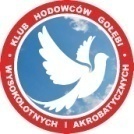 Protokół z lotu konkursowego     wg Regulaminu punktowej oceny dla budapeszteńskich wysokolotnychData lotu:  ……………………………..                   Stado małe / dużeImię i Nazwisko Hodowcy: ……………………………………………………………………………………………………………………Ulica, numer domu: …………………………………………………………………………………………………………………………….Kod / miasto: ………………………………………………………………………………………………………………………………………Numer telefonu: …………………………………………………………………………………………………………………………………Liczba gołębi w konkursie: ……………………szt., słownie ……………………………………………………………Numery obrączek gołębi:1 ……………………….….……….2………………...………………...3…………..……………………..4…………………………………….5 ……………………………………6…………………………………….7………………………………….8…………………………………….9 …………………………………..10………………………………….11………………………………..12……………………………………13………………………………….14………………………………….15………………………………..16…………………………………..17………………………………….18………………………………….19………………………………..20…………………………………..21………………………………….22………………………………….23………………………………..24…………………………………..Rozpoczęcie konkursu: ………………………           Zakończenie konkursu: ……………………………………                                Czas lotu stada: …………………………………………..Osiąganie dużej wysokości:                                6. Osiąganie zakrycia: Początek ………………………. Koniec ……………………         Początek………………………Koniec………………………….Początek ………………………. Koniec ……………………         Początek………………………Koniec………………………….Początek ………………………. Koniec ……………………         Początek………………………Koniec………………………….Początek ………………………. Koniec ……………………         Początek………………………Koniec………………………….Początek ………………………. Koniec ……………………         Początek………………………Koniec………………………….Początek ………………………. Koniec ……………………         Początek………………………Koniec………………………….  Razem czas na dużej wysok.  …………….  Razem czas w zakryciu: ………………….Liczba gołębi, które ukończyły konkurs: ……..szt., słownie: ………………………………………………….Warunki pogodowe: …………………………………………………………………………………………………………….……………………………………………………………………………………………………………………………………………..Oświadczenie obserwatora o prawidłowym przebiegu konkursu: ……………………………………………………………………………………………………………………………………………………………………………………..Obserwator: imię i nazwisko …………………………………………………………………………………………………       Adres: ………………………………………………………………………………………………………………………………………..       Numer telefonu: …………………………………………………………………………………………………………………………               ……………………………………                                                        ……………………………………                 podpis obserwatora                                                                   podpis hodowcy                                     Punkty wg regulaminuZa długość lotu:                                                                                 ……………………………………………………….pktZa długość lotu na dużej wysokości:                                              ……………………………………………………… pktZa długość lotu w zakryciu:                                                             ……………………………………………………… pktZa czas do osiągnięcia zakrycia:                                                     ……………………………………………………… pktZa lądowanie gołębi w liczbie: ……………………..szt                       ……………………………………………………….pktBonusowa premia:                                                                           ……………………………………………………….pktRazem pkt. dodatnie:                                                                     ……………………………………………………….pktPunkty karne (ujemne):                                                                  Za  ………………………………………………………………………………………………………                       ……………………pktZa  ………………………………………………………………………………………………………                       ……………………pktRazem pkt. ujemne:                                                                     ……………………………………………………….pktKońcowy wynik: …………pkt.   lub   dyskwalifikacja   tak/ nieUwagi :   1. Załącznikiem do niniejszego protokołu jest  równolegle sporządzony obowiązujący  „ Protokół z lotu konkursowego dla gołębi wysokolotnych”2.………………………………………………………………………………………………………………………………………………………………………………………………………………………………………………………………………………………………………………………       Podpisy członków komisji:…………………………………………                        ………………………………………                …………………………………….Hodowca                                                             Obserwator                                       osoba  weryfikująca